F2F(20)7648:2-FG/sm	To the Members of the Copa and Cogeca Task Force on the Farm to Fork Strategy	Brussels, 27th October 2020Dear Sir or Madam,You are invited to attend the video-meeting of the Copa and Cogeca Task Force on the Farm to Fork Strategy which will be taking place on :Wednesday 28th October 2020from 3.00 p.m. to 6.00 p.m.Please register by clicking on this link.AgendaApproval of the agendaApproval of the minutes of the meeting of the Task Force held on 27th February 2020 F2F(20)2847 (rev.1)Exchange of views with Tassos Haniotis (Director, Strategy, Simplification and Policy Analysis, DG AGRI, European Commission) on the implementation of the Farm to Fork Strategy COM(20)3433 (rev.1); F2F(20)4788 (rev.1)Exchange of views with Mr Herbert Dorfmann, Member of the European Parliament, co-rapporteur of the EP initiative report on the Farm to Fork StrategyExchange of views with Ms Anja Hazekamp, Member of the European Parliament, co-rapporteur of the EP initiative report on the Farm to Fork StrategyAny other businessBest regards, 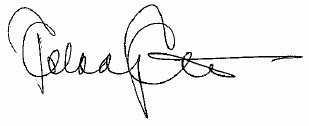 Pekka Pesonen	Secretary General